TERMO DE CESSÃO DE DIREITO DE USO DA IMAGEM E DE DISCURSOSEu, Martha Morais Minatel, portador da carteira de identidade n° 40414816-5 emitida por Secretaria da Segurança Pública da UF SP, data de expedição 21/09/2017, autor principal pelo manuscrito ou autor de capa, intitulada, ou com a seguinte temática “Quando crianças pedem rede: terapia ocupacional, intersetorialidade e educação popular no cuidado com as infâncias”, oriundo da Instituição: Universidade Federal de São Carlos, autorizo o uso da(s) imagem(s) e/ou discurso(s) para fins de divulgação e publicidade, concedendo todos os direitos reservados à Revista Interinstitucional Brasileira de Terapia Ocupacional -- REVISBRATO. São Carlos, 31 de março de 2021Assinatura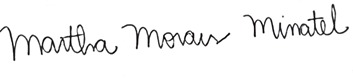 